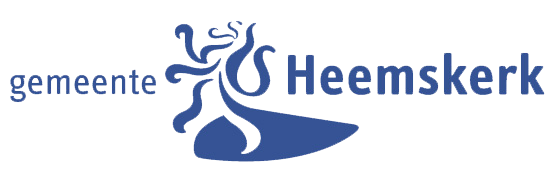 FORMAT JUBILEUMSUBSIDIE CULTUUR Naast onderstaand format vragen wij bij uw aanvraag gegevens of documenten bij te voegen waaruit blijkt in welk jaar de cultuurorganisatie of amateurkunstvereniging is opgericht.
*De organisatie/vereniging ontvangt bij een aanvraag van een jubileumsubsidie €10,- per jaar dat zij bestaat. Dit komt neer op: € 250,- / € 500,- / € 750,-/ € 1000,-/ € 1250,-.Heeft u vragen? Mail uw vragen naar subsidiehelpdesk@heemskerk.nl  of bel: 014 0251.Naam cultuurorganisatie of amateurkunstverenigingHoeveel jaar bestaat de organisatie/vereniging dit kalenderjaar?*25 jaar
50 jaar75 jaar100 jaar125 jaar